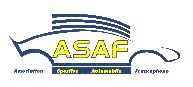 Nom de l'épreuve : Nom de l'épreuve : Date :Voiture n° :N° TP :TP-L	20€Nom :Div.:N° TP :TP-C	20€Cl. :N° TP :Prénom :Signature du CS :N° TP :Nom de l'épreuve : Nom de l'épreuve : Date :Voiture n° :N° TP :TP-L	20€Nom :Div.:N° TP :TP-C	20€Cl. :N° TP :Prénom :Signature du CS :N° TP :Nom de l'épreuve : Nom de l'épreuve : Date :Voiture n° :N° TP :TP-L	20€Nom :Div.:N° TP :TP-C	20€Cl. :N° TP :Prénom :Signature du CS :N° TP :Nom de l'épreuve : Nom de l'épreuve : Date :Voiture n° :N° TP :TP-L	20€Nom :Div.:N° TP :TP-C	20€Cl. :N° TP :Prénom :Signature du CS :N° TP :Nom de l'épreuve : Nom de l'épreuve : Date :Voiture n° :N° TP :TP-L	20€Nom :Div.:N° TP :TP-C	20€Cl. :N° TP :Prénom :Signature du CS :N° TP :Nom de l'épreuve : Nom de l'épreuve : Date :Voiture n° :N° TP :TP-L	20€Nom :Div.:N° TP :TP-C	20€Cl. :N° TP :Prénom :Signature du CS :N° TP :